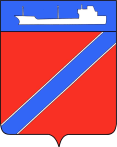 Совет Туапсинского городского поселения Туапсинского района Р Е Ш Е Н И Е              От 22 апреля 2014 года                                              № 37.11город ТуапсеВ соответствии с Федеральным законом от 6 октября 2003 года                      № 131-ФЗ «Об общих принципах организации местного самоуправления в Российской Федерации», Федеральным законом от 21 декабря 2001 года                № 178-ФЗ «О приватизации государственного и муниципального имущества», Положением «О порядке управления и распоряжения объектами муниципальной собственности Туапсинского городского поселения Туапсинского района», утвержденным решением Совета Туапсинского городского поселения Туапсинского района от 3 сентября 2014 года № 28.4,  Совет Туапсинского городского поселения Туапсинского района РЕШИЛ:Внести в решение Совета Туапсинского городского поселения Туапсинского района от 28 октября 2014 года № 29.16 «Об утверждении Прогнозного плана приватизации муниципального имущества в 2015 году» следующие изменения:            Приложение к решению «Прогнозный план приватизации муниципального имущества в 2015 году»:             1) дополнить  подпунктами  1.40-1.41, согласно приложению к настоящему решению;            2) внести изменения в строку «Сумма доходов, планируемая к перечислению в бюджет Туапсинского городского поселения», изложив ее в редакции, согласно приложению.3. Настоящее решение вступает в силу со дня его официального опубликования.Председатель Совета Туапсинского городского поселения                                                  Е.А. ЯйлиГлава Туапсинскогогородского поселения		                              				      А.В. ЧеховО внесении изменений в решение Совета Туапсинского городского поселения Туапсинского района от 28 октября 2014 года № 29.16 «Об утверждении  Прогнозного плана приватизации муниципального имущества в 2015 году»